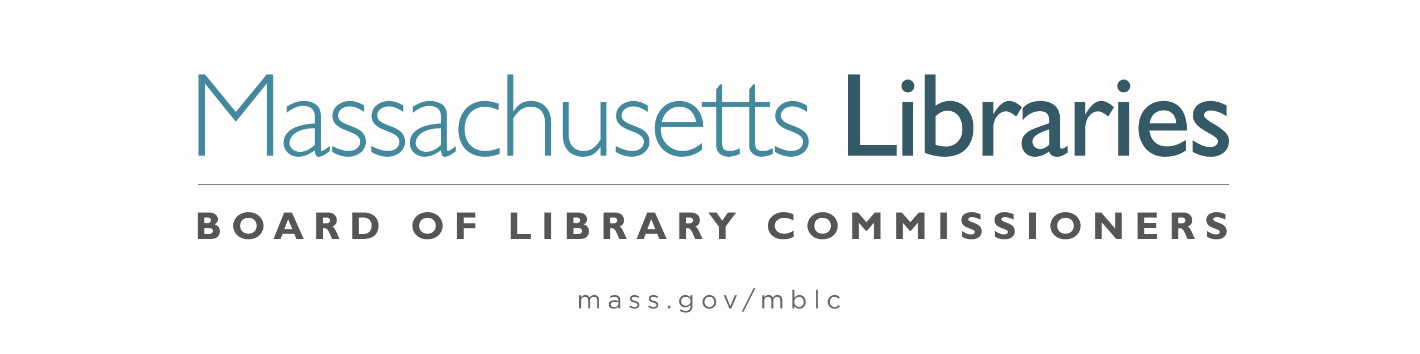 Welcome.  Thank you for attending this meeting of the Massachusetts Board of Library Commissioners.  Please remember that as part of the meeting agenda there is a time at the end of the meeting for public comment.  Should you wish to address the Board during a particular item, please wait to be recognized by the chair.Note: Agenda may include items not reasonably expected 48 hours before the meeting.Thursday, September 7, 2023  10:00 A.M./ Refreshments 9:30 A.M. Massachusetts Library System (MLS), Northampton Offices Agenda- Regular Monthly MeetingCall to orderWelcomeSpeaker:	Sarah Sogigian, Executive DirectorRoll Call of CommissionersSpeaker:	Debby Conrad, Chair	                     Approval of Minutes- August 3, 2023 Minutes (ACTION)		 Speaker:	Debby Conrad, ChairChair’s Report							 Speaker:	Debby Conrad, Chair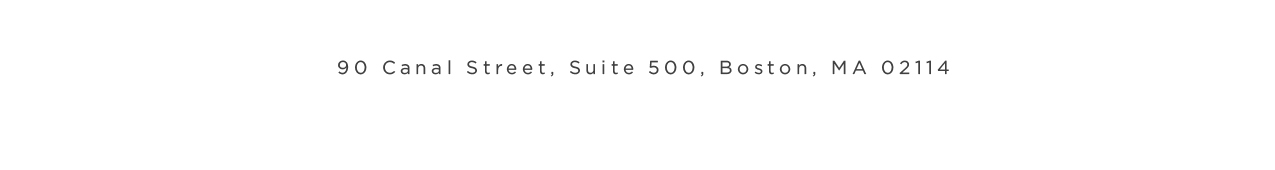 Commissioner Reports					 Speaker:	Debby Conrad, ChairDirector’s Report						 Speaker:	James M. Lonergan, Director Legislative ReportSpeaker:	Mary Rose Quinn, Head of State Programs/ Government LiaisonDiscussion of the FY2025 Legislative Agenda (ACTION)   Speakers:	James Lonergan, DirectorMary Rose Quinn, Head of State Programs/ Government LiaisonDiscussion/ review of policies for the FY2026 State Aid to Public Libraries ProgramSpeakers:	Mary Rose Quinn, Head of State Programs/ Government Liaison			Jen Inglis, State Aid Specialist   Report from the Griswold Memorial Library, Colrain and the Belding Memorial Library in Ashfield about their LSTA Grant Speakers: 	Chelsea Jordan Makely, Library Director 	      		Sarah Hertel-Fernandez, Library DirectorReport from Massachusetts Library System (MLS)		 Speaker:	Sarah Sogigian, Executive Director	 	Massachusetts Library System (MLS) Report from Library for the Commonwealth (LFC) Speaker:	Michael Colford, Director of Library Services     			Boston Public Library (BPL)Public Comment						Old Business 	Adjournment 		Debby Conrad, ChairZoom Meeting Informationhttps://us02web.zoom.us/j/83548842221?pwd=dWIrS0xDZ2NZN01BQVlIRzAzcjRGdz09Meeting ID: 835 4884 2221 / Passcode: September
Dial in number: (646) 558-8656/ Meeting ID: 835 4884 2221